BUDAYA ORGANISASI SEBAGAI PEMBENTUKAN CITRA APARATUR SIPIL NEGARA DI DINAS KEBUDAYAAN, PEMUDA DAN OLAHRAGA KABUPATEN BEKASI SKRIPSIDiajukan Untuk Memenuhi Syarat Dalam Menempuh Ujian Sidang Sarjana Strata Satu (S1) Pada Program Studi Administrasi Publik Universitas PasundanOleh :Mohamad Adiet Sandi Tyas 172010044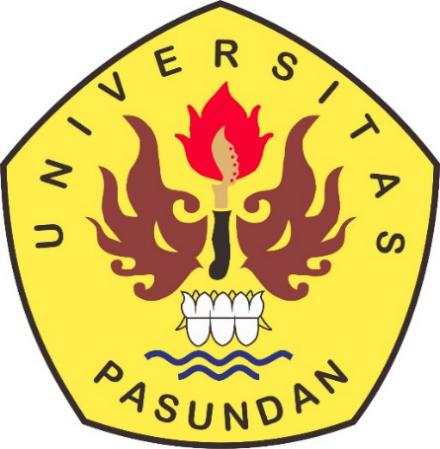  	 PROGRAM STUDI ADMINISTRASI PUBLIKFAKULTAS ILMU SOSIAL DAN ILMU POLITIKUNIVERSITAS PASUNDAN2021